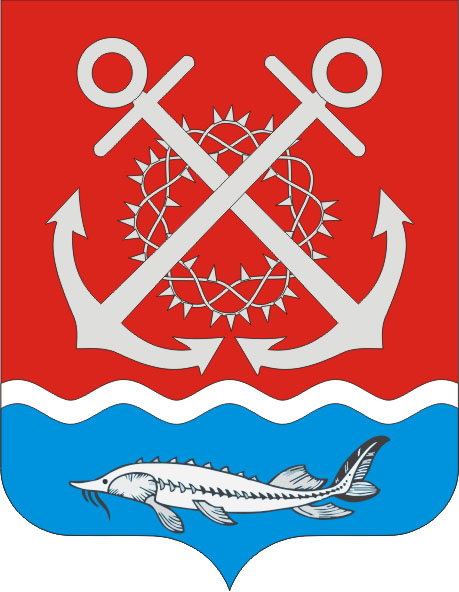 РОССИЙСКАЯ ФЕДЕРАЦИЯРОСТОВСКАЯ ОБЛАСТЬ НЕКЛИНОВСКИЙ РАЙОНМУНИЦИПАЛЬНОЕ ОБРАЗОВАНИЕ«ПОЛЯКОВСКОЕ СЕЛЬСКОЕ ПОСЕЛЕНИЕ»АДМИНИСТРАЦИЯ ПОЛЯКОВСКОГО СЕЛЬСКОГО ПОСЕЛЕНИЯРАСПОРЯЖЕНИЕот 26.12.2023 №106х. Красный ДесантВ соответствии с постановлением Администрации Поляковского сельского поселения от 23.03.2018 № 32 «Об утверждении Порядка разработки, реализации и оценки эффективности муниципальных программ Поляковского сельского поселения»1. Утвердить план реализации муниципальной программы Поляковского сельского поселения «Обеспечение общественного порядка и противодействие терроризму, экстремизму, коррупции в Поляковском сельском поселении» на 2024 год (далее – план реализации) согласно приложению к настоящему распоряжению. 2. Ведущему специалисту Администрации Поляковского сельского поселения обеспечить исполнение плана реализации, указанного в пункте 1 настоящего распоряжения.3. Настоящее распоряжение вступает в силу со дня его подписания.4. Контроль за исполнением настоящего распоряжения возложить на ведущего специалиста Администрации Поляковского сельского поселения Сасину Н.И.Глава АдминистрацииПоляковского сельского поселения				    А.Н. Галицкий                                                                                                       								     Приложение к распоряжению администрации Поляковского сельского поселения                                 													    от 26.12.2023г. № 106Планреализации муниципальной программы «Обеспечение общественного порядка и противодействие терроризму, экстремизму, коррупции в Поляковском сельском поселении» на 2024 год<1> По строке «Мероприятие» указывается специалист, курирующий данное направление, По строке «Контрольное событие муниципальной программы» указывается руководитель, а также специалист, курирующий данное направление, определенного ответственным исполнителем, соисполнителем. <2> Объем расходов приводится на очередной финансовый год. <3> В целях оптимизации содержания информации в графе 2 допускается использование аббревиатур, например: основное мероприятие 1.1 – ОМ 1.1.Об утверждении плана реализации муниципальной программы Поляковского сельского поселения «Обеспечение общественного порядка и противодействие терроризму, экстремизму, коррупции в Поляковском сельском поселении» на 2024 год№ п/пНомер и наименованиеОтветственный 
 исполнитель, соисполнитель, участник(должность/ФИО) <1>Ожидаемый результат (краткое описание)Плановый 
срок    
реализацииОбъем расходов на 2024 год (тыс. руб.) <2>Объем расходов на 2024 год (тыс. руб.) <2>Объем расходов на 2024 год (тыс. руб.) <2>Объем расходов на 2024 год (тыс. руб.) <2>Объем расходов на 2024 год (тыс. руб.) <2>Объем расходов на 2024 год (тыс. руб.) <2>№ п/пНомер и наименованиеОтветственный 
 исполнитель, соисполнитель, участник(должность/ФИО) <1>Ожидаемый результат (краткое описание)Плановый 
срок    
реализациивсегообластной
   бюджетбюджетсельского поселениявнебюджетные
источники1234567891Подпрограмма 1 «Обеспечение общественного порядка»Ведущий специалист Администрации Поляковского сельского поселения Сасина Н.И.XX----1.1Основное мероприятие 1.1. Ведение пропаганды среди населения, об  обеспечении охраны общественного порядкаВедущий специалист Администрации Поляковского сельского поселения Сасина Н.И.снизить количество административных правонарушенийвесьпериод----Контрольное событие программы количество проведенных мероприятий по защите жизни и здоровья гражданВедущий специалист Администрации Поляковского сельского поселения Сасина Н.Иснизить количество административных правонарушенийвесьпериодXXXX2Подпрограмма 2 «Профилактика экстремизма и терроризма в Поляковском сельском поселении»Ведущий специалист Администрации Поляковского сельского поселения Сасина Н.И.ХX74,0-74,0-2.1Основное мероприятие 2.1. Мероприятие по разработке, изданию и безвозмездному распространению листовок по вопросам профилактике экстремизма и терроризма в Поляковском сельском поселенииВедущий специалист Администрации Поляковского сельского поселения Сасина Н.И.снизить риски возникновения террористических и экстремистских проявлений на  территории Поляковского сельского поселения и смягчить возможные их последствиявесьпериод----2.2Основное мероприятие 2.2. Мероприятия по техническому обслуживанию автоматической охранной сигнализации здания  администрации Поляковского сельского поселенияВедущий специалист Администрации Поляковского сельского поселения Сасина Н.И.снизить риски возникновения террористических и экстремистских проявлений.весьпериод24,0-24,0-2.3Основное мероприятие 2.3.Организация прочих работ по профилактике эктремизма и терроризмаВедущий специалист Администрации Поляковского сельского поселения Сасина Н.И.снизить риски возникновения террористических и экстремистских проявлений.весьпериод50,0-50,0-Контрольное событие программы количество статей и информационных стендовВедущий специалист Администрации Поляковского сельского поселения Сасина Н.Иповысить уровень бдительности населения Поляковского сельского поселениявесьпериодXXXX3Подпрограмма 3 «Противодействие коррупции в Поляковском сельском поселении»Ведущий специалист Администрации Поляковского сельского поселения Сасина Н.И.ХX0,3-0,3-3.1Основное мероприятие 3.1. Мероприятие по разработке, изданию и безвозмездному распространению листовок  по противодействию коррупцииВедущий специалист Администрации Поляковского сельского поселения Сасина Н.И.формирование антикоррупционного общественного мнения и нетерпимости к проявлениям коррупции;весьпериод0,3-0,3-Контрольное событие программы совершенствование правового регулирования в сфере противодействия коррупции на территории  Поляковского сельского поселенияВедущий специалист Администрации Поляковского сельского поселения Сасина Н.Исоздать эффективную систему противодействия коррупции.весьпериодXXXX4Подпрограмма 4 «Комплексные меры противодействия злоупотреблению наркотиками и их незаконному оборотуВедущий специалист Администрации Поляковского сельского поселения Сасина Н.И.ХX0,0-0,0-4.1Основное мероприятие 4.1.Участие в реализации районных мероприятийВедущий специалист Администрации Поляковского сельского поселения Сасина Н.И.снижение уровня заболеваемости населения синдромом зависимости от наркотиков; сокращение незаконного оборота наркотиковвесьпериод----4.2Основное мероприятие 4.2.Участие в реализации общероссийской антинаркотической акции – «Сообщи где торгуют смертью»Ведущий специалист Администрации Поляковского сельского поселения Сасина Н.И.снижение уровня заболеваемости населения синдромом зависимости от наркотиков;сокращение незаконного оборота наркотиковвесьпериод----Контрольное событие программы уничтожение природной сырьевой базы для изготовления наркотиков на территории Поляковского сельского поселенияВедущий специалист Администрации Поляковского сельского поселения Сасина Н.Иформирование негативного отношения к потреблению наркотиков.весьпериодXXXXИтого по муниципальной программеХХ74,3-74,3-